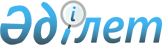 О внесении дополнения в постановление акимата района от 4 мая 2009 года N 100 "О проведении очередного призыва граждан на срочную воинскую службу в апреле-июне и октябре-декабре 2009 года"Постановление акимата Тимирязевского района Северо-Казахстанской области от 9 сентября 2009 года N 178. Зарегистрировано Управлением юстиции Тимирязевского района Северо-Казахстанской области 7 октября 2009 года N 13-12-93

      В соответствии со статьей 37 Закона Республики Казахстан от 23 января 2001 года «О местном государственном управлении и самоуправлении в Республике Казахстан», пунктом 1 статьи 20 Закона Республики Казахстан от 8 июля 2005 года «О воинской обязанности и воинской службе», акимат района ПОСТАНОВЛЯЕТ:



      1. В постановление акимата района от 4 мая 2009 года № 100 «О проведении очередного призыва граждан на срочную воинскую службу в апреле-июне и октябре–декабре 2009 года» (зарегистрировано в Реестре государственной регистрации нормативных правовых актов за № 13-12-89 от 6 мая 2009 года, опубликовано в газетах «Көтерілген тың» от 9 мая 2009 года № 19, «Нива» от 9 мая 2009 года № 19) внести следующее дополнение:

      дополнить пунктом 2-1 следующего содержания:

      «2-1. Утвердить график проведения призыва граждан на воинскую службу согласно приложению»;

      Приложением согласно приложению к настоящему постановлению.



      2. Настоящее постановление вводится в действие по истечении десяти календарных дней со дня официального опубликования.      Аким района                                К. Касенов      Согласовано:      Даирова

      Сабира Наукановна –    главный врач Тимирязевской

                             центральной районной больницы

                             9 сентября 2009 года      Константинов

      Александр Николаевич - начальник отдела по делам

                             обороны Тимирязевского района

                             9 сентября 2009 года      Сахатов

      Самат Салимович -      начальник отдела внутренних

                             дел Тимирязевского района

                             9 сентября 2009 года

Приложение

к постановлению акимата

Тимирязевского района

от 9 сентября 2009 года № 178Приложение

к постановлению акимата

Тимирязевского района

от 4 мая 2009 года № 100График прохождения призывной комиссии гражданами 1982-1991 годов рождения, во время проведения призыва весной-летом и осенью-зимой 2009 года
					© 2012. РГП на ПХВ «Институт законодательства и правовой информации Республики Казахстан» Министерства юстиции Республики Казахстан
				№

п/пНаименование

сельского

округа07.

05.

200

908.

05.

200

909.

05.

200

910.

05.

200

913.

05.

200

905.

10.

200

906.

10.

200

907.

10.

200

908.

10.

200

909.

10.

200

91.Акжанский с\о421362.Аксуатский с\о28353223.Белоградов

ский с\о2713104.Дмитриевский

с\о14131125.Докучаевский

с\о34186.Дзержинский с\о13497.Ишимский с\о231258.Интернацио

наль ный с\о44279.Комсомольский

с\о321910.Ленинский с\о232611.Москворецкий

с\о3622312.Мичуринский с\о6161013.Степной с\о4212514.Тимирязевский

с\о29101228501815.Хмельницкий с\о1561816.Целинный с\о314Всего:48504430365047474410Итого: 406